ANEXO VIRÉGUA DE LOGOS DO FMCRéguas de Logos – Horizontal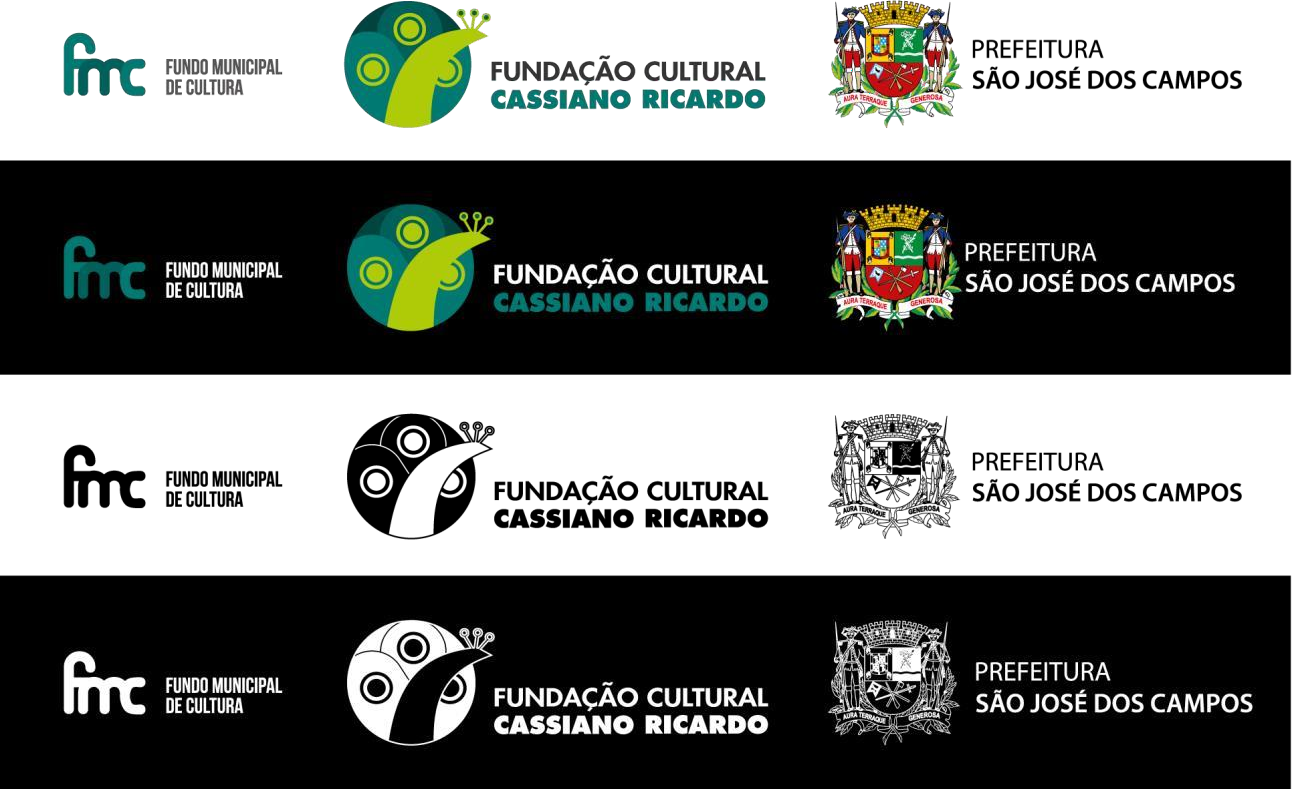 Réguas de Logos – Vertical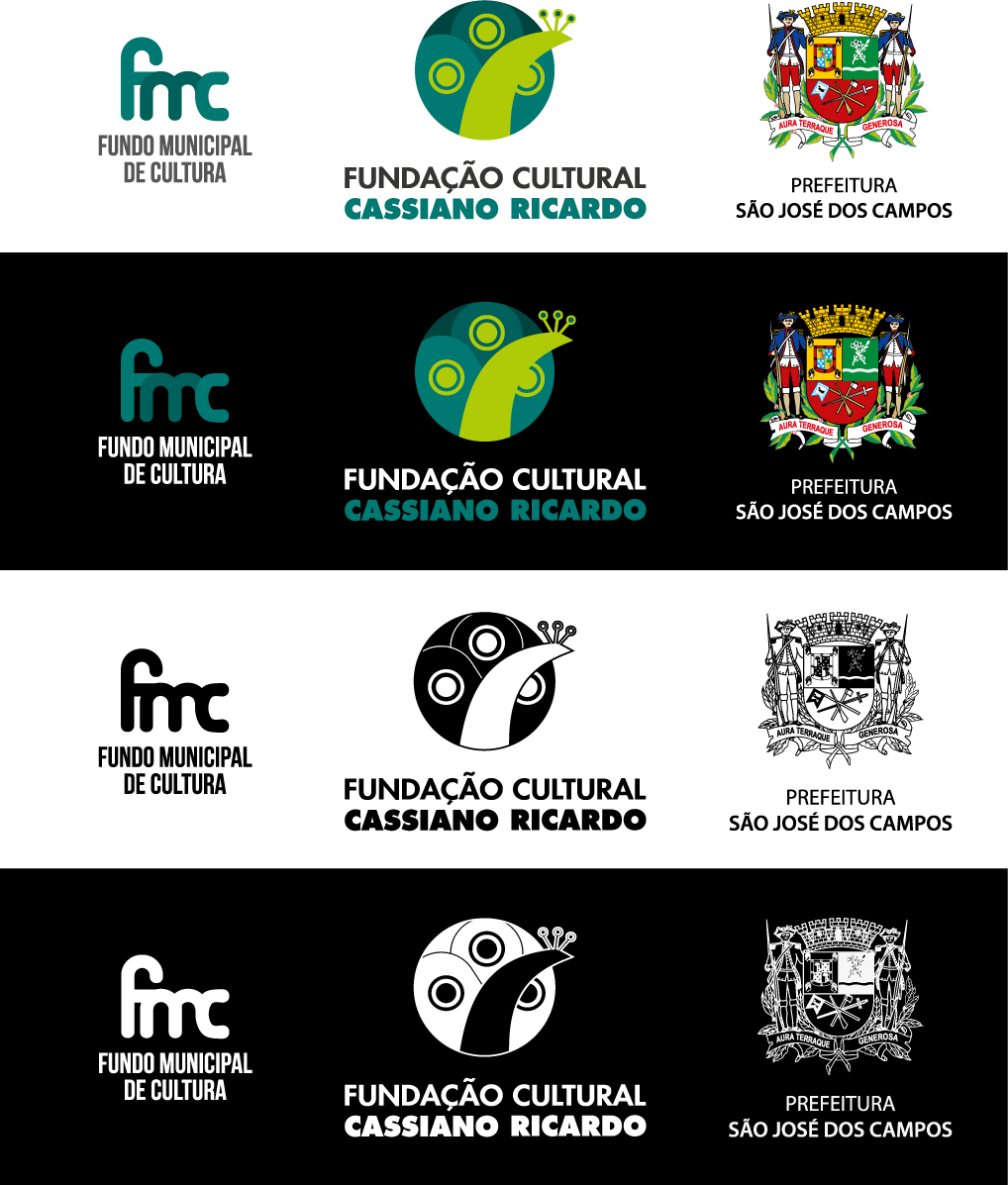 